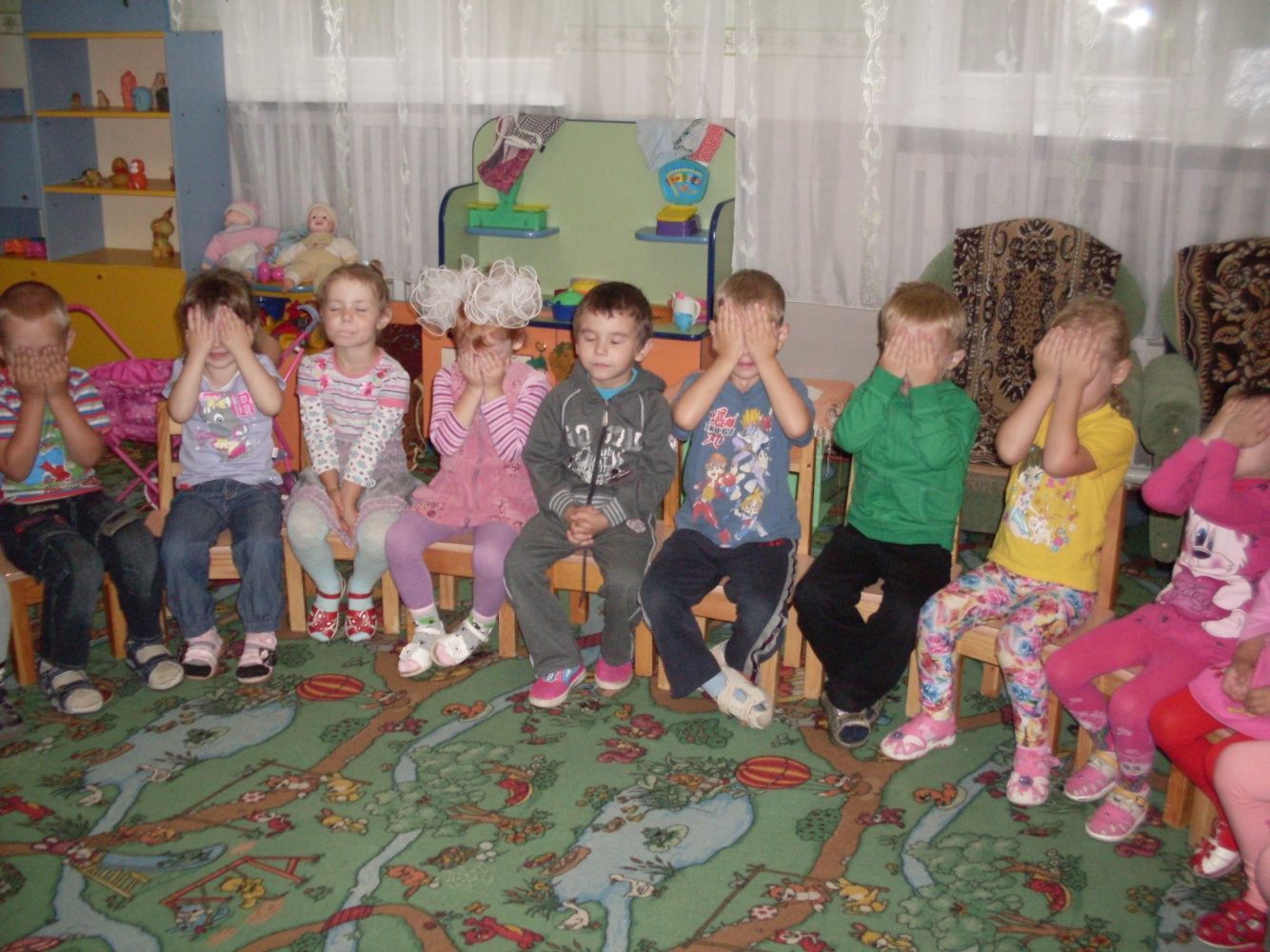 Игра «Какого растения не стало?»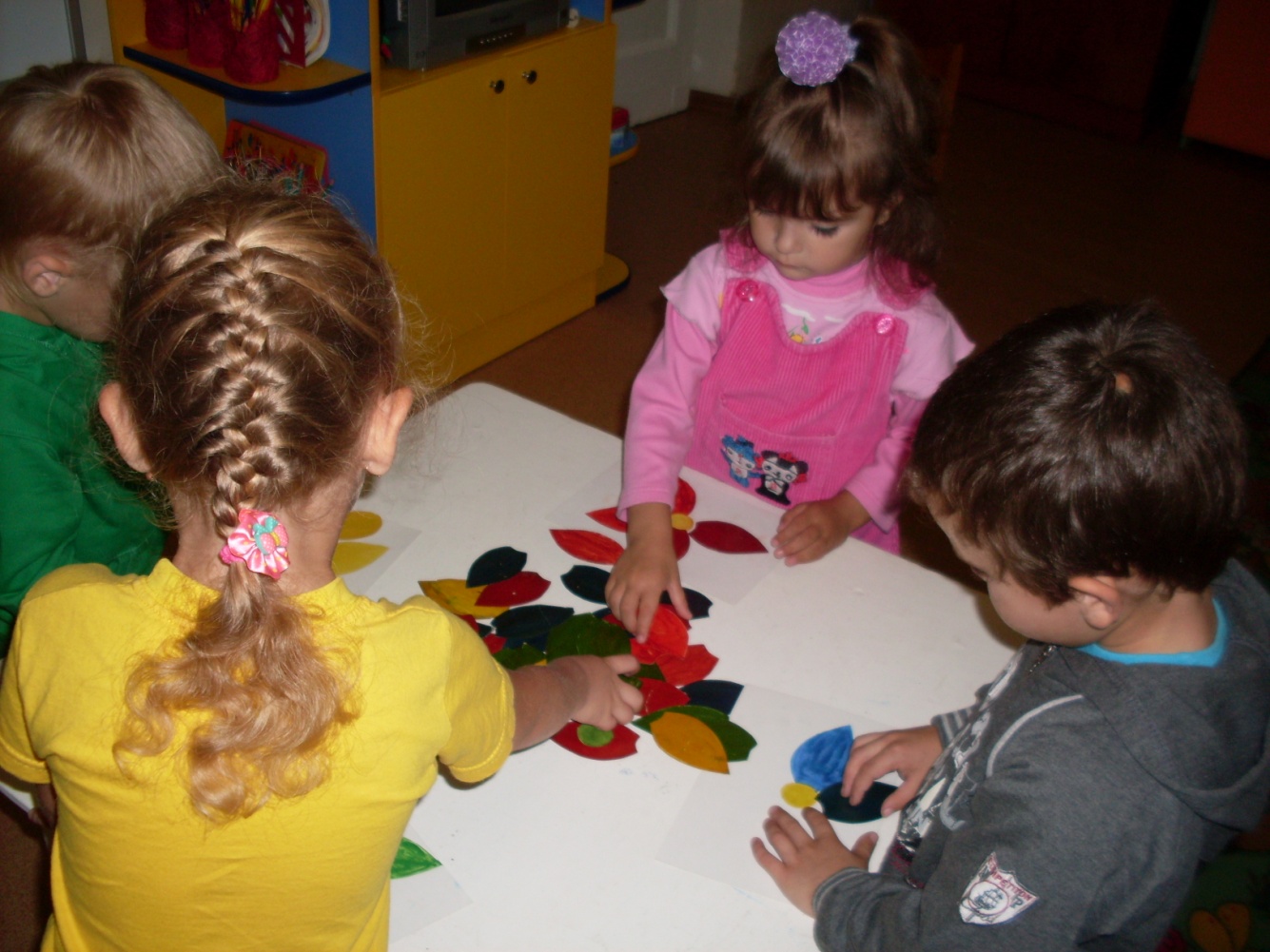 Игра «Цветочный магазин».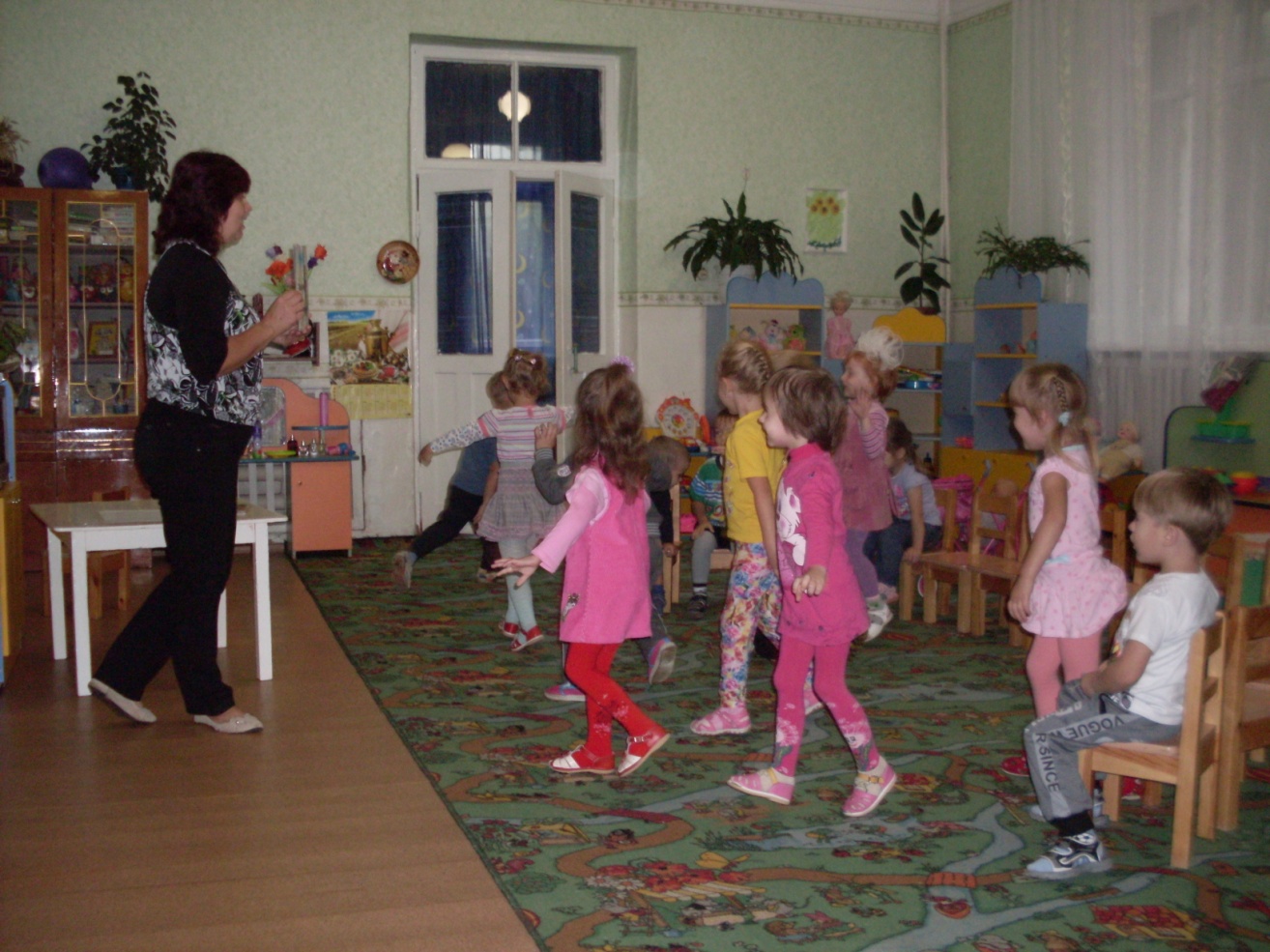 Игра «Летает, плавает, бегает».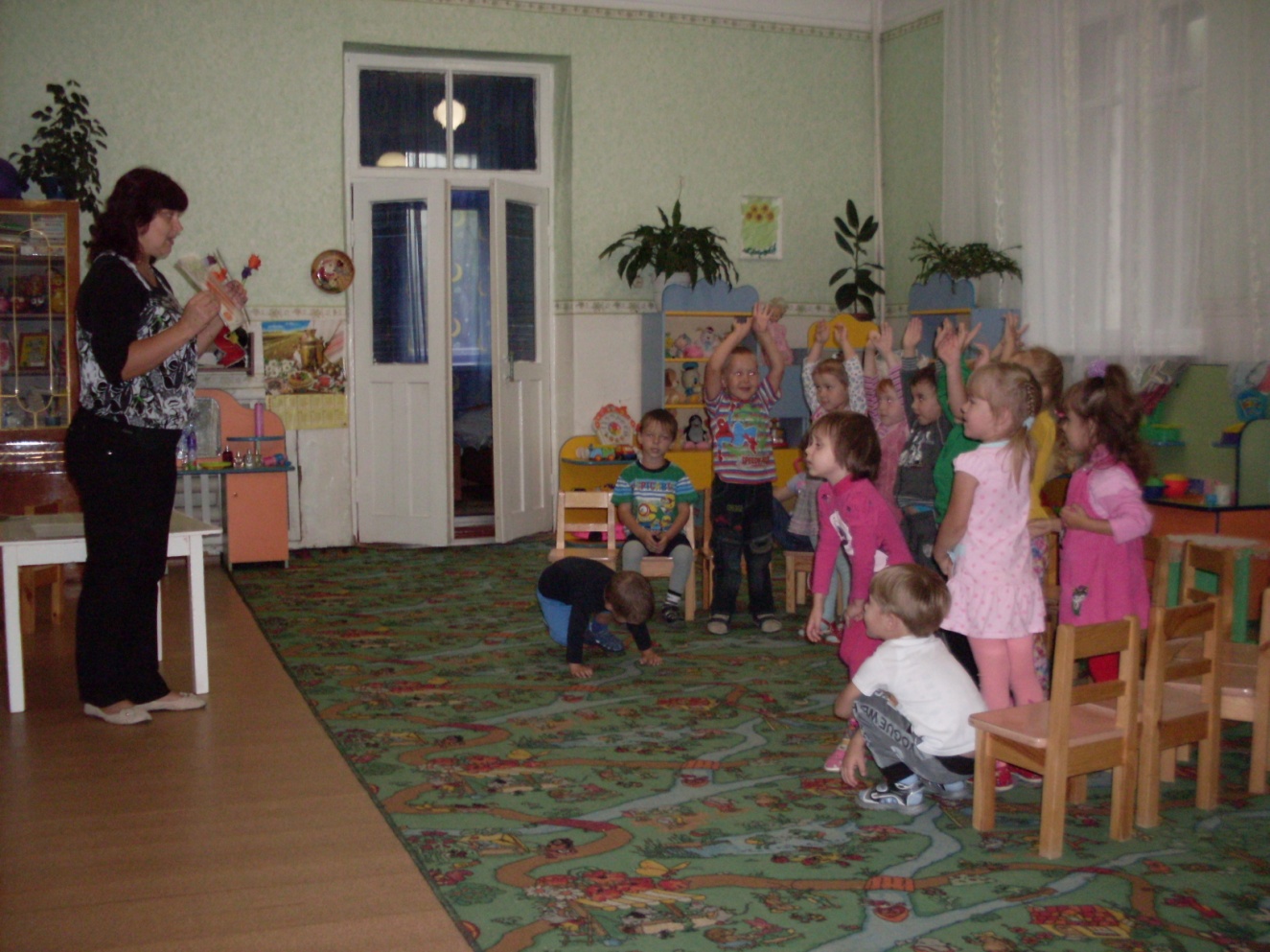 Досуг по экологическим играм для второй младшей группы «Солнышко».Цель: закреплять знания детей о овощах, фруктах, птицах и животных 
Задачи:
- развивать внимание, умение действовать по сигналу;
- воспитывать бережное отношение к природе.
                                 Ход досуга.Здравствуйте, ребята! Сегодня мы с вами поиграем в Экологические игры. Давайте сейчас мы с вами вспомним ,что относится  к природе. Это птицы, животные, насекомые, растения. А теперь попробуйте отгадать загадки, которые я для вас приготовила.«Какого растения не стало?»На столик выставляется четыре или пять растений. Дети их запоминают. Воспитатель предлагает детям закрыть глазки и убирает одно из растений. Дети открывают глаза и вспоминают, какое растение стояло ещё. Игра проводится 4-5 раз. Можно с каждым разом увеличивать количество растений на столе.«Вершки-корешки»Дети сидят в кругу. Воспитатель называет овощи, дети делают движения руками: если овощ растёт на земле, на грядке, дети поднимают кисти рук вверх. Если овощ растёт на земле – кисти рук опускают вниз.«Летает, плавает, бегает»Воспитатель показывает или называет детям объект живой природы. Дети должны изобразить способ передвижения этого объекта. Например: при слове «зайчик» дети начинают бежать (или прыгать) на месте; при слове «карась» - имитируют плывущую рыбу; при слове «воробей» - изображают полёт птицы.«Цветочный магазин»Цель: закреплять умение различать цвета, называть их быстро, находить нужный цветок среди других. Научить детей группировать растения по цвету, составлять красивые букеты.Ход игры: Дети приходят в магазин, где представлен большой выбор цветов.Вариант 1. 
На столе поднос с разноцветными лепестками разной формы. Дети выбирают понравившиеся лепестки, называют их цвет и находят цветок, соответствующий выбранным лепесткам и по цвету и по форме.Вариант 2.
Дети делятся на продавцов и покупателей. Покупатель должен так описать выбранный им цветок, чтобы продавец, сразу догадался, о каком цветке идёт речь.Вариант 3.
Из цветов дети самостоятельно составляют три букета: весенний, летний, осенний. Можно использовать стихи о цветах. Сказка про Морковку Жила – была морковка в огороде у бабы Вари. Увидела ее внучка Иринка и спрашивает: - Ты кто? - Я – Морковка, рыжий хвостик. Приходите чаще в гости. Чтобы глазки заблестели, Чтобы щечки заалели, Ешь морковку, сок мой пей, Будешь только здоровей! – ответила ей морковка. Побежала Иринка к бабе Варе и все ей рассказала. - В моркови содержится большое количество витамина А, который укрепляет организм и защищает его от инфекций, а также положительно действует на зрение. Однако морковь — это не только копилка витамина А. В ней содержится чуть ли не весь витаминный алфавит – сказала бабушка. - Хочешь, мы приготовим вкусный витаминный салат? – спросила она. - Хочу, хочу! – обрадованно закричала Иринка. - Тогда за дело! Мы морковку чистим- чистим, Мы морковку трем- трем. Сахарком ее посыпим И сметанкою польем. Вот какой у нас салат, Витаминами богат! Иринке очень понравился салат из морковки. С тех пор они стали подружками.«Чудесный мешочек»В мешочке находятся: мёд, орехи, сыр, пшено, яблоко, морковь и т.д. Дети достают пищу для зверей, угадывают, для кого она, кто чем питается. Подходят к игрушкам и угощают их.Ну, вот ребята вы молодцы справились со всеми заданиями. Я думаю, вы теперь многое узнали и запомнили.                                   МБДОУ «Детский сад «Звёздочка» г. Горняк            Провела Воспитатель Шубина Елена Александровна                                                                                              2014год.Хожу в пушистой шубе,
Живу в густом лесу.
В дупле на старом дубе
Орешки я грызу.(Белка)На спинке иголки
Длинные и колкие.
А свернётся в клубок -
Ни головы нет, ни ног.(Ёжик)Зимой беленький,
А летом серенький.
Никого не обижает,
А всех сам боится.(Заяц)Над цветком порхает, пляшет,
Веерком узорным машет.(Бабочка)Летит, пищит,
Ножки длинные тащит,
Случай не упустит:
Сядет и укусит.(Комар)Я длинный и зеленый, вкусен я соленый,
Вкусен и сырой. Кто же я такой?(огурец)Красна девица
Сидит в темнице,
А коса на улице.(Морковь)Сидит дед во сто шуб одет,
Кто его раздевает,
Тот слезы проливает.(Лук)Кар-кар-кар! - кричит плутовка. 
Ну и ловкая воровка! 
Все блестящие вещицы 
Очень любит эта птица! 
И она вам всем знакома, 
Как зовут ее?(Ворона)Кто стоит на крепкой ножке
В бурых листьях у дорожки?
Встала шапка из травы,
Нет под шапкой головы.(Гриб)